ENERIS Surowce S.A. Oddział we Wrocławiu ul. Jerzmanowska 8, 54-519 Wrocławes_wroclaw@eneris.pl, tel. 77 466 15 14 (BOK), kom. 884-201-912www.eneris.plSegreguj z nami na 5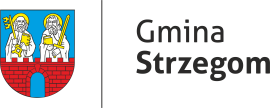 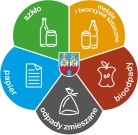 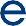 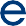 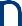 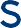 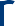 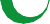 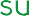 GMINA STRZEGOMGMINA STRZEGOMGMINA STRZEGOMGMINA STRZEGOMGMINA STRZEGOMGMINA STRZEGOMGMINA STRZEGOMGMINA STRZEGOMGMINA STRZEGOMGMINA STRZEGOMGMINA STRZEGOMGMINA STRZEGOMGMINA STRZEGOMGMINA STRZEGOMGMINA STRZEGOMGMINA STRZEGOMRODZAJ ODPADURODZAJ ODPADURODZAJ ODPADUMIEJSCOWOŚĆSTYCZEŃLUTYMARZECKWIECIEŃMAJCZERWIECLIPIECSIERPIEŃWRZESIEŃPAŹDZIERNIKLISTOPADGRUDZIEŃZMIESZANETWORZYWABIOBartoszówekGoczałkówGoczałków      GórnyGranicznaJaroszówMiędzyrzeczeMorawaRuskoSkarżyceStanowice5, 12, 19, 262, 9, 16, 232, 9, 16, 23, 30ZMIESZANETWORZYWABIOGodzieszówekGranicaGrochotówKostrzaModlęcinOlszanyRogoźnicaStawiskaTomkowiceWieśnicaŻelazówŻółkiewka8*, 14, 21, 284, 11, 18, 254, 11, 18, 25POJEMNIKI NALEŻY WYSTAWIĆ DO GODZINY 06:00 W DNIU WYWOZU. W PRZYPADKU STWIERDZENIA NIEZGODNOŚCI W POJEMNIKU W POSTACI ODPADÓW BUDOWLANYCH LUB SAMOCHODOWYCH – POJEMNIK NIE ZOSTANIE ODEBRANY.Daty oznaczone na czerwono * oznaczają zmianę dnia odbioruPOJEMNIKI NALEŻY WYSTAWIĆ DO GODZINY 06:00 W DNIU WYWOZU. W PRZYPADKU STWIERDZENIA NIEZGODNOŚCI W POJEMNIKU W POSTACI ODPADÓW BUDOWLANYCH LUB SAMOCHODOWYCH – POJEMNIK NIE ZOSTANIE ODEBRANY.Daty oznaczone na czerwono * oznaczają zmianę dnia odbioruPOJEMNIKI NALEŻY WYSTAWIĆ DO GODZINY 06:00 W DNIU WYWOZU. W PRZYPADKU STWIERDZENIA NIEZGODNOŚCI W POJEMNIKU W POSTACI ODPADÓW BUDOWLANYCH LUB SAMOCHODOWYCH – POJEMNIK NIE ZOSTANIE ODEBRANY.Daty oznaczone na czerwono * oznaczają zmianę dnia odbioruPOJEMNIKI NALEŻY WYSTAWIĆ DO GODZINY 06:00 W DNIU WYWOZU. W PRZYPADKU STWIERDZENIA NIEZGODNOŚCI W POJEMNIKU W POSTACI ODPADÓW BUDOWLANYCH LUB SAMOCHODOWYCH – POJEMNIK NIE ZOSTANIE ODEBRANY.Daty oznaczone na czerwono * oznaczają zmianę dnia odbioruPOJEMNIKI NALEŻY WYSTAWIĆ DO GODZINY 06:00 W DNIU WYWOZU. W PRZYPADKU STWIERDZENIA NIEZGODNOŚCI W POJEMNIKU W POSTACI ODPADÓW BUDOWLANYCH LUB SAMOCHODOWYCH – POJEMNIK NIE ZOSTANIE ODEBRANY.Daty oznaczone na czerwono * oznaczają zmianę dnia odbioruPOJEMNIKI NALEŻY WYSTAWIĆ DO GODZINY 06:00 W DNIU WYWOZU. W PRZYPADKU STWIERDZENIA NIEZGODNOŚCI W POJEMNIKU W POSTACI ODPADÓW BUDOWLANYCH LUB SAMOCHODOWYCH – POJEMNIK NIE ZOSTANIE ODEBRANY.Daty oznaczone na czerwono * oznaczają zmianę dnia odbioruPOJEMNIKI NALEŻY WYSTAWIĆ DO GODZINY 06:00 W DNIU WYWOZU. W PRZYPADKU STWIERDZENIA NIEZGODNOŚCI W POJEMNIKU W POSTACI ODPADÓW BUDOWLANYCH LUB SAMOCHODOWYCH – POJEMNIK NIE ZOSTANIE ODEBRANY.Daty oznaczone na czerwono * oznaczają zmianę dnia odbioruPOJEMNIKI NALEŻY WYSTAWIĆ DO GODZINY 06:00 W DNIU WYWOZU. W PRZYPADKU STWIERDZENIA NIEZGODNOŚCI W POJEMNIKU W POSTACI ODPADÓW BUDOWLANYCH LUB SAMOCHODOWYCH – POJEMNIK NIE ZOSTANIE ODEBRANY.Daty oznaczone na czerwono * oznaczają zmianę dnia odbioruPOJEMNIKI NALEŻY WYSTAWIĆ DO GODZINY 06:00 W DNIU WYWOZU. W PRZYPADKU STWIERDZENIA NIEZGODNOŚCI W POJEMNIKU W POSTACI ODPADÓW BUDOWLANYCH LUB SAMOCHODOWYCH – POJEMNIK NIE ZOSTANIE ODEBRANY.Daty oznaczone na czerwono * oznaczają zmianę dnia odbioruPOJEMNIKI NALEŻY WYSTAWIĆ DO GODZINY 06:00 W DNIU WYWOZU. W PRZYPADKU STWIERDZENIA NIEZGODNOŚCI W POJEMNIKU W POSTACI ODPADÓW BUDOWLANYCH LUB SAMOCHODOWYCH – POJEMNIK NIE ZOSTANIE ODEBRANY.Daty oznaczone na czerwono * oznaczają zmianę dnia odbioruPOJEMNIKI NALEŻY WYSTAWIĆ DO GODZINY 06:00 W DNIU WYWOZU. W PRZYPADKU STWIERDZENIA NIEZGODNOŚCI W POJEMNIKU W POSTACI ODPADÓW BUDOWLANYCH LUB SAMOCHODOWYCH – POJEMNIK NIE ZOSTANIE ODEBRANY.Daty oznaczone na czerwono * oznaczają zmianę dnia odbioruPOJEMNIKI NALEŻY WYSTAWIĆ DO GODZINY 06:00 W DNIU WYWOZU. W PRZYPADKU STWIERDZENIA NIEZGODNOŚCI W POJEMNIKU W POSTACI ODPADÓW BUDOWLANYCH LUB SAMOCHODOWYCH – POJEMNIK NIE ZOSTANIE ODEBRANY.Daty oznaczone na czerwono * oznaczają zmianę dnia odbioruPOJEMNIKI NALEŻY WYSTAWIĆ DO GODZINY 06:00 W DNIU WYWOZU. W PRZYPADKU STWIERDZENIA NIEZGODNOŚCI W POJEMNIKU W POSTACI ODPADÓW BUDOWLANYCH LUB SAMOCHODOWYCH – POJEMNIK NIE ZOSTANIE ODEBRANY.Daty oznaczone na czerwono * oznaczają zmianę dnia odbioruPOJEMNIKI NALEŻY WYSTAWIĆ DO GODZINY 06:00 W DNIU WYWOZU. W PRZYPADKU STWIERDZENIA NIEZGODNOŚCI W POJEMNIKU W POSTACI ODPADÓW BUDOWLANYCH LUB SAMOCHODOWYCH – POJEMNIK NIE ZOSTANIE ODEBRANY.Daty oznaczone na czerwono * oznaczają zmianę dnia odbioruPOJEMNIKI NALEŻY WYSTAWIĆ DO GODZINY 06:00 W DNIU WYWOZU. W PRZYPADKU STWIERDZENIA NIEZGODNOŚCI W POJEMNIKU W POSTACI ODPADÓW BUDOWLANYCH LUB SAMOCHODOWYCH – POJEMNIK NIE ZOSTANIE ODEBRANY.Daty oznaczone na czerwono * oznaczają zmianę dnia odbioruPOJEMNIKI NALEŻY WYSTAWIĆ DO GODZINY 06:00 W DNIU WYWOZU. W PRZYPADKU STWIERDZENIA NIEZGODNOŚCI W POJEMNIKU W POSTACI ODPADÓW BUDOWLANYCH LUB SAMOCHODOWYCH – POJEMNIK NIE ZOSTANIE ODEBRANY.Daty oznaczone na czerwono * oznaczają zmianę dnia odbioru